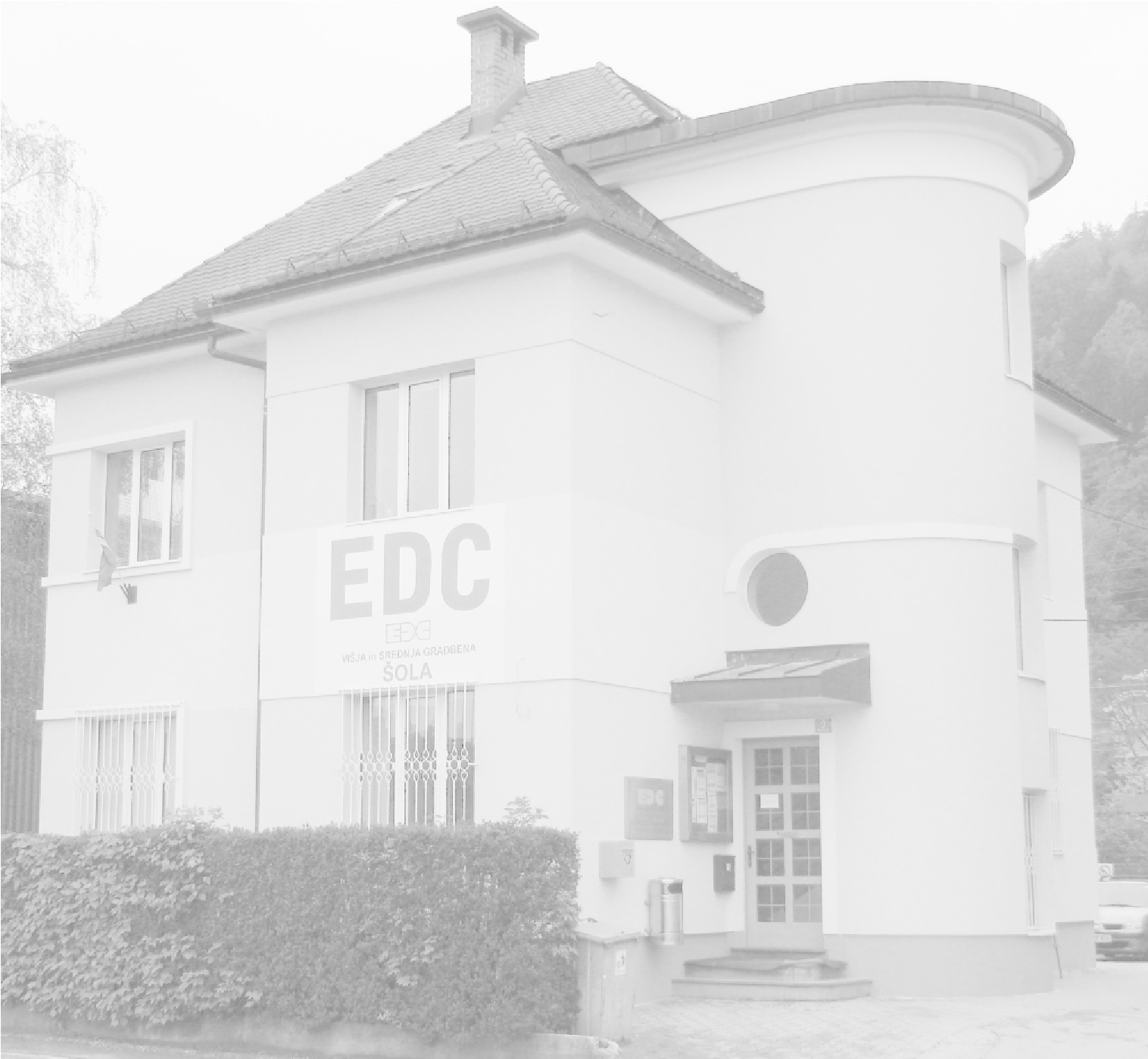 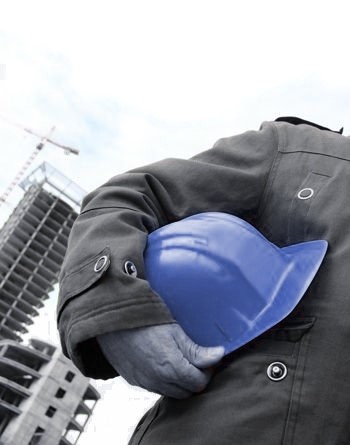 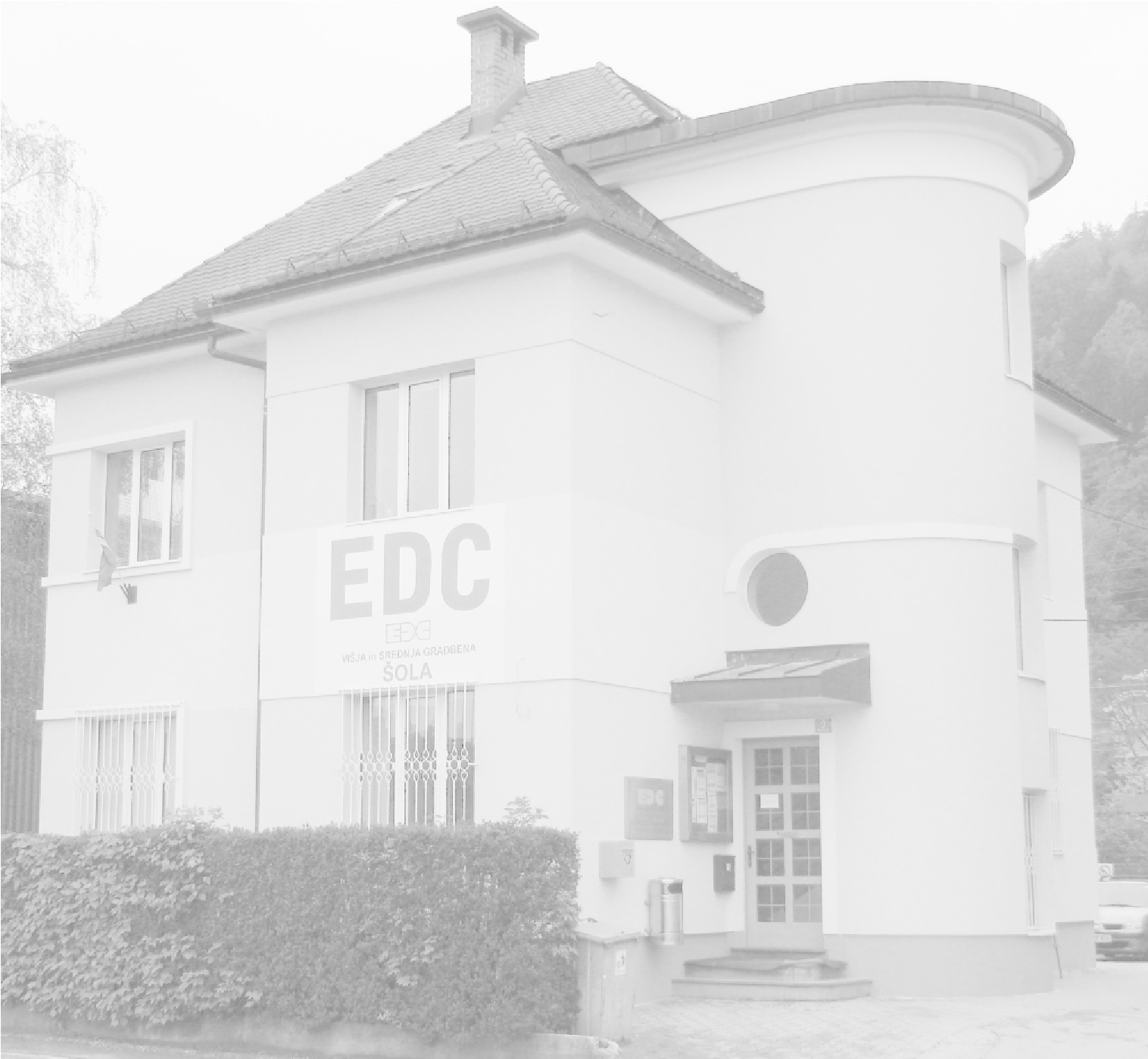 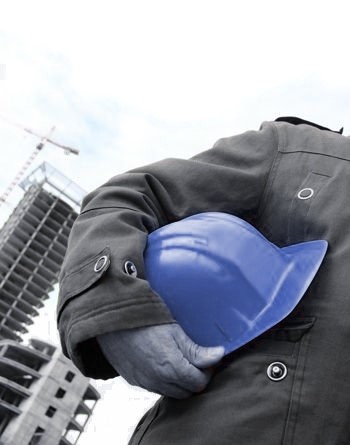 VIŠJA STROKOVNA ŠOLA EDC KRANJSPLOŠNI PODATKI O PROGRAMIHNa višji strokovni šoli EDC Kranj je možnost izbirati med programoma gradbeništvo ter varstvo okolja in komunala. GRADBENIŠTVO (inženir gradbeništva)VARSTVO OKOLJA IN KOMUNALA (inženir varstva okolja in komunale).Trajanje študija:  2 leti  (120 KT)Način izvajanja študija: izrednoKraj izvajanja študija: KranjPrednosti študija: velika izbirnost vsebin znotraj programa, praktično usmerjen študij, predavatelji iz prakse in stroke, prilagodljivost študentu.VPISIzpolnjena elektronska prijava za vpis v višje strokovne šole je objavljena na spletni strani višješolske   prijavne službe www.vss-ce.com/vps.Izpolnjen prijavni obrazec, natisnjen s spletne strani, se pošlje s priporočeno pošiljko Višješolski prijavni službi, na naslov: Šolski center Celje, Višješolska prijavna služba, Pot na Lavo 22, 3000 Celje. Vpisni pogoji:opravljena splošna matura, poklicna matura ali zaključni izpit oz. diploma pred letom 2002,opravljen mojstrski ali delovodski oziroma poslovodski izpit in 3 leta delovnih izkušenj ter opravljen preizkus znanja iz slovenščine in matematike ali tujega jezika v obsegu določenem za poklicno maturo..ŠOLNINAŠtudent ob vpisu plača vpisnino. Šolnino je mogoče poravnati v 10-mesečnih obrokih. PRAKTIČNO IZOBRAŽEVANJEPoteka v celoti v podjetju s področja gradbeništva ali varstva okolja in komunale. PREDMETNIK GRADBENIŠTVOVišja strokovna svojo vizijo udejanja s kakovostnim izobraževalnim                                                       procesom.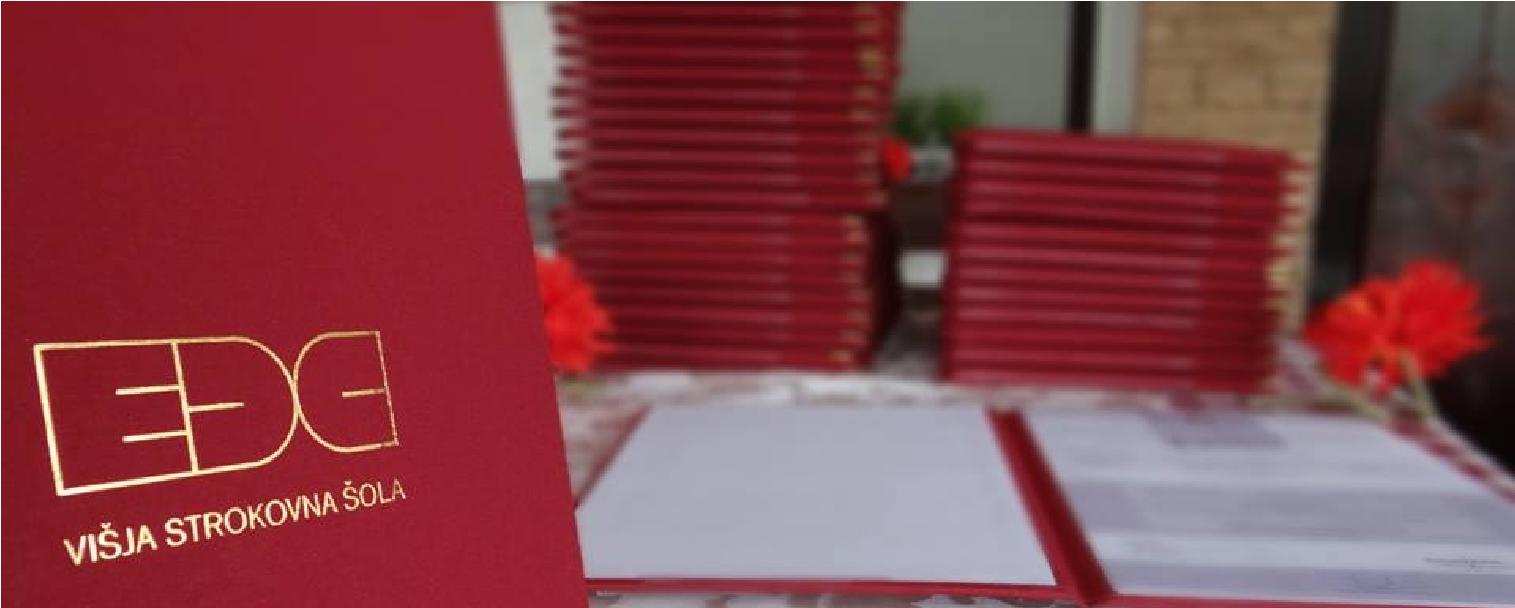 Naša vizija je, »da vam pomagamo realizirati lastne ambicije                    in vam nuditi poklicno konkurenčnost.«PREDMETNIK VARSTVO OKOLJA IN KOMUNALA..ZAPOSLITVENE MOŽNOSTI DIPLOMANTOVInženir gradbeništva: možnosti zaposlitve kot vzdrževalec gradbenih objektov, vodja gradbišča, vodja prodaje na področju gradbeništva, sodelavec pri projektiranju, kalkulant. Inženir varstva okolja in komunale: možnosti zaposlitve na področju oskrbovalnih sistemov,  predvsem  vodovoda, čistilnih  naprav, ravnanja z odpadki, varovanja okolja v okviru  javnih in gospodarskih  družb.      Več kot 500 diplomantov višje strokovne šole.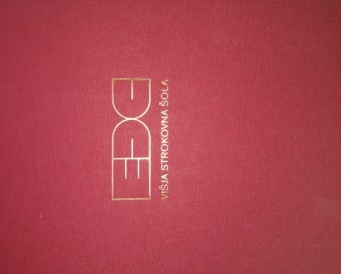 INFORMACIJEVIŠJA STROKOVNA ŠOLA EDC KRANJGorenjesavska  cesta 94000 Kranjtel. 04 236 11 24mob. 041 351 164e-mail  edc.visja@guest.arnes.siwww.edckranj.comŠt.Ime predmetaobvezno /izbirnoLetnikKreditne točkeŠt.Ime predmetaobvezno /izbirnoLetnikKreditne točkeM1POSLOVNE KOMUNIKACIJE V GRADBENIŠTVUobvezno1.23P1Ekonomika podjetja (EKP)obvezno1.6P2Poslovno komuniciranje in vodenje (PKV)obvezno1.6P3Računalništvo in informatika v gradbeništvu (RIG)obvezno1.6D1Praktično izobraževanje 1 (PRI 1)obvezno1.5P4Konstrukcije 1 (KO1)obvezno1.7M2GRADBENIŠTVO Iobvezno1.25P5Gradiva (GRA)obvezno1.7P6Varstvo pri delu in zakonodaja (VDZ)izbirno1.5P7Geodetske evidence (GEV)izbirno1.5P8Varstvo okolja in urajanje prostora (VOP)obvezno1.5D2Praktično izobraževanje 2 (PRI 2)obvezno1.8D3PROSTO IZBIRNI PREDMETobvezno1.5M3GRADBENIŠTVO IIobvezno2.25P9Konstrukcije 2  (KO2)obvezno2.7P10Geotehnologija (GET)obvezno2.6P11Stavbe (STA)izbirno2.6P12Prometni objekti (POB)izbirno2.6P13Hidrotehnični objekti (HOB)izbirno2.6D4Praktično izobraževanje 3 (PRI 3)obvezno2.6Št.Ime predmetaobvezno/  izbirnoLetnikKreditne točkeŠt.Ime predmetaobvezno/  izbirnoLetnikKreditne točkeP14Strokovna terminologija v tujem jeziku v gradbeništvu (STJ)obvezno2.6M4OPERATIVNI MODULizbirno2.24P15Tehnologija gradbene proizvodnje (TGP)obvezno2.7P16Kalkulacije in poslovanje (KPO)obvezno2.5P17Inženirska geodezija (IGE)obvezno2.5D5Praktično izobraževanje 4 (PRI 4O)obvezno2.7M5PROJEKTIVNI MODULizbirno2.24P18Osnove tehnologije in projektiranja (OTP)obvezno2.7P19Priprava in izdelava delavniške dokumentacije (PID)obvezno2.5P20Lesene in jeklene konstrukcije (LJK)obvezno2.5D6Praktično izobraževanje 4 (PRI 4P)obvezno2.7D7*DIPLOMSKO DELOobvezno2.5št.ime modula/predmeta/druge sestavineobvezno / izbirnoletnikkreditne točkešt.ime modula/predmeta/druge sestavineobvezno / izbirnoletnikM1KOMUNIKACIJAobvezno120P1Poslovno sporazumevanje in vodenje (PSV)obvezno16P2Strokovna terminologija v tujem jeziku (STJ)obvezno15P3Računalništvo in informatika (RAI)obvezno16D1Praktično izobraževanje 1K (PRI 1K)obvezno13M2NARAVOSLOVNE OSNOVEobvezno111P4Okoljsko naravoslovje 1 (ONA1)obvezno14P5Okoljsko naravoslovje 2 (ONA2)obvezno14P6Tehnično risanje in dokumentacija (TRD)obvezno13M3OKOLJSKI OSKRBOVALNI SISTEMIobvezno129P7Oskrba z vodo (VOD)obvezno16P8Odvajanje in čiščenje odpadne vode (OČV)obvezno16P9Gospodarjenje z odpadki (GOD)obvezno17D2Praktično izobraževanje 1S (PRI 1S)obvezno110M4ZAKONODAJA IN EKONOMIKAobvezno212P10Varstvo okolja in zakonodaja (VOZ)obvezno25P11Okoljske dajatve in financiranje (ODF)*izbirno*25P12Ekonomika podjetja in podjetništvo (EPP)*izbirno*25D3Praktično izobraževanje 2Z (PRI 2Z)obvezno22M5UREJANJE PROSTORA IN JAVNE SLUŽBEizbirno218P13Urbanizem (URB)obvezno25P14Zdravstvena hidrotehnika in sanitarno inženirstvo (ZHS)obvezno23P15Komunalna energetika (KOE)obvezno24D4Praktično izobraževanje 2U (PRI 2U)obvezno6M6KOMUNALNA INFRASTRUKTURAizbirno220P16Prometne in zelene površine (PZP)**izbirno**25P17Zimska služba (ZIM)**izbirno**25P18Urejanje podeželja in varstvo narave (PVN)**izbirno**25P19Toplogredni plini (TGP)**izbirno**25P20Sanacija starih bremen in naravnih nesreč (SAN)**izbirno**25P21Izbrana poglavja iz ravnanja z odpadki (IOD)**izbirno**25D5Praktično izobraževanje 2J (PRI 2J)obvezno25M7INDUSTRIJSKO ONEZNAŽEVANJEizbirno218P22Energija v proizvodnji (ENE)obvezno24P23Varstvo zraka (VAZ)obvezno24P24Požarna, procesna in tehnološka voda (PPT)obvezno24D6Praktično izobraževanje 2I (PRI 2I)obvezno26M8VARSTVO OKOLJA V PROIZVODNJIizbirno20P19Toplogredni plini (TGP)**izbirno**25P20Sanacija starih bremen in naravnih nesreč (SAN)**izbirno**25P21Izbrana poglavja iz ravnanja z odpadki (IOD)**izbirno**25P25Čiščenje industrijskih odpadnih voda (ČIV)**izbirno**25P26Hrup (HRP)**izbirno**25P27Nevarne snovi v proizvodnji (NSP)**izbirno**25D7Praktično izobraževanje 2P (PRI 2P)obvezno5prosto izbirni predmetobvezno5D8diplomsko deloobvezno5 ***